KLASA:	119-03/22-03/13URBROJ:	514-08-03-03/04-22-02Zagreb, 18. listopada 2022.Sukladno raspisanom Javnom natječaju za prijam u državnu službu na neodređeno vrijeme u  Ministarstvo pravosuđa i uprave, objavljenog u „Narodnim novinama“ broj 121/22 od 19. listopada 2022. godine, objavljuje seOPIS POSLOVA RADNIH MJESTA, PODACI O PLAĆI, SADRŽAJU I NAČINU TESTIRANJA TE  PRAVNI I DRUGI IZVORI ZA PRIPREMANJE KANDIDATA ZA TESTIRANJENAPOMENA: Obavijest o mjestu i vremenu održavanja testiranja objavit će se na službenoj web stranici Ministarstva pravosuđa i uprave https://mpu.gov.hr/ najmanje pet dana prije dana određenog za testiranje.Opis poslova radnih mjestaGLAVNO TAJNIŠTVOSEKTOR ZA PRORAČUN I FINANCIJSKO UPRAVLJANJE I KONTROLESLUŽBA ZA PRORAČUNSKE KORISNIKE I FINANCIJSKO UPRAVLJANJEOdjel za proračunske korisnike- stručni savjetnik – 1 izvršitelj/ica (rbr. 20.)sudjeluje u izradi financijskih planova proračunskih korisnika  iz djelokruga Ministarstva;prati i nadzire izvršavanje financijskih planova proračunskih korisnika iz nadležnosti putem mjesečnih doznaka sredstava za rashode za zaposlene, materijalne izdatke poslovanja i isplate prava po Kolektivnom ugovoru te predlaže mjere za racionalno korištenje proračunskih sredstava;predlaže mjere za racionalno korištenje proračunskih sredstava; predlaže izmjene i dopune financijskih planova, provodi kontrolu nad zakonitim i namjenskim korištenjem proračunskih sredstava proračunskih korisnika iz djelokruga Ministarstva;  sudjeluje u kontroli financijskih izvješća  proračunskih korisnika iz djelokruga Ministarstva; izrađuje složene analize financijsko materijalnog poslovanja proračunskih korisnika iz djelokruga Ministarstva; obavlja i druge poslove po nalogu nadređenih.Pravni izvori za pripremanje kandidata za testiranje:-     Zakon o proračunu („Narodne novine“ broj 144/21.)-     Zakon o izvršavanju državnog proračuna za 2022. godinu („Narodne novine“ broj 140/21.)-     Zakon o fiskalnoj odgovornosti („Narodne novine“ broj 111/18.)-     Uredba o  sastavljanju i  predaji Izjava  o  fiskalnoj  odgovornosti  i  izvještaja  o  primjeni          fiskalnih pravila („Narodne novine“ 95/19.)-     Pravilnik o  financijskom izvještavanju u proračunskom računovodstvu („Narodne novine“         broj 37/22.)-     Pravilnik  o  proračunskom  računovodstvu  i  računskom  planu  („Narodne  novine“  broj        124/14., 115/15., 87/16., 3/18., 126/19., 108/20.)-     Zakon  o  sustavu  unutarnjih  kontrola  u  javnom  sektoru („Narodne novine“ broj 78/15.,      102/19.)-     Pravilnik o sustavu unutarnjih kontrola u javnom sektoru („Narodne novine“ broj 58/16.)Odjel za financijsko upravljanje i kontrole- viši stručni savjetnik – 1 izvršitelj/ica (rbr. 23.)obavlja najsloženije poslove u postupcima kontrole provedbe plana uspostave i razvoja financijskog upravljanja i kontrola; prikuplja i analizira podatke od ustrojstvenih jedinica Ministarstva o uspostavljenim sustavima financijskog upravljanja i kontrola; vodi i ažurira Registar rizika;  prati zakonske propise iz djelokruga Odjela;obavlja i druge poslove po nalogu nadređenih.Pravni izvori za pripremanje kandidata za testiranje:Zakon o proračunu („Narodne novine“ broj 144/21.)Zakon o izvršavanju državnog proračuna za 2022. godinu („Narodne novine“ broj 140/21.)Zakon o fiskalnoj odgovornosti („Narodne novine“ broj 111/18.)Uredba o sastavljanju i predaji Izjava o fiskalnoj odgovornosti i izvještaja o primjeni fiskalnih pravila („Narodne novine“ broj 95/19.)Pravilnik o financijskom izvještavanju u proračunskom računovodstvu („Narodne novine“ broj 37/22.)Pravilnik o proračunskom računovodstvu i računskom planu („Narodne novine“ broj 124/14., 115/15., 87/16., 3/18., 126/19., 108/20.)Zakon o sustavu unutarnjih kontrola u javnom sektoru („Narodne novine“ broj 78/15., 102/19.)Pravilnik o sustavu unutarnjih kontrola u javnom sektoru („Narodne novine“ broj 58/16.)SEKTOR ZA PRAVNE, OPĆE I TEHNIČKE POSLOVESLUŽBA ZA PRAVNE POSLOVE I UREDSKO POSLOVANJEOdjel za pisarnicu- stručni referent  – 1 izvršitelj/ica (rbr. 47.)obavlja upravno tehničke poslove urudžbiranja i razvođenja;obavlja poslove u pisarnici u skladu s propisima o uredskom poslovanju: primanje i pregled akata; razvrstavanje i raspoređivanje akata; upisivanje akata u propisane evidencije; dostava akata u rad; administrativno-tehnička obrada akata; otprema, razvođenje, arhiviranje i čuvanje akata; rad sa strankama;obavlja otpremu pošte obavlja i druge poslove po nalogu nadređenih.Pravni izvori za pripremanje kandidata za testiranje:Ustav Republike Hrvatske („Narodne novine“ broj 56/90., 135/97., 113/00., 28/01., 76/10.,  85/10. - pročišćeni tekst i 5/14. - Odluka Ustavnog suda Republike Hrvatske)-     Uredba o uredskom poslovanju („Narodne novine“ broj 75/21.),-     Zakon o upravnim pristojbama („Narodne novine“ broj 115/16.)-     Zakon o sustavu državne uprave („Narodne novine“ broj 66/19.)Zakon o državnim službenicima („Narodne novine“ broj 92/05., 107/07., 27/08., 34/11., 49/11., 150/11., 34/12., 49/12. – pročišćeni tekst, 37/13., 38/2013., 1/15., 138/15. – Odluka i Rješenje Ustavnog suda Republike Hrvatske,  61/17., 70/19. i 98/19.),- stručni referent  – 1 izvršitelj/ica (rbr. 48.)obavlja upravno tehničke poslove u pismohrani;poslove razvođenja; poslove pripreme za izlučivanje arhivske građe; obavlja poslove arhivara utvrđene propisima o uredskom poslovanju;obavlja i druge poslove po nalogu nadređenihPravni izvori za pripremanje kandidata za testiranje:Ustav Republike Hrvatske („Narodne novine“, br. 56/90., 135/97., 113/00., 28/01., 76/10.,  85/10. - pročišćeni tekst i 5/14. - Odluka Ustavnog suda Republike Hrvatske)Uredba o uredskom poslovanju („Narodne novine“, broj 75/21.),Zakon o sustavu državne uprave („Narodne novine“, broj 66/19.)Zakon o  državnim  službenicima („Narodne novine“ broj 92/05., 107/07.,  27/08., 34/11., 49/11.,  150/11., 34/12., 49/12. – pročišćeni tekst, 37/13.,  38/13., 1/15., 138/15. –  Odluka i Rješenje Ustavnog suda Republike Hrvatske,  61/17., 70/19. i 98/19.),Zakon o arhivskom gradivu i arhivima („Narodne novine“ broj 61/18., 98/19.)SLUŽBA ZA ODNOSE S JAVNOŠĆU Odjel za odnose s javnošću- stručni suradnik – 1 izvršitelj/ice (rbr. 67.)prati i analizira medijska izvješćivanja radi informiranja nadležnih dužnosnika o informacijama važnim za djelokrug Ministarstva;nadgleda izradu i pomaže u pripremi priopćenja, odgovora na upite, tekstova za nastup u medijima državnih dužnosnika i rukovodećih državnih službenika;prosljeđuje upite ustrojstvenim jedinicama, sudjeluje u organizaciji konferencija i drugih javnih skupova Ministarstva, daje prijedloge, mišljenja i savjete za unapređenje rada; obavlja i druge poslove po nalogu nadređenihPravni izvori za pripremanje kandidata za testiranje:Zakon o medijima („Narodne novine“ broj 59/04., 84/11. i 81/13.)Zakon o elektroničkim medijima („Narodne novine“ broj 111/21., 114/22.) Zakon o sustavu državne uprave („Narodne novine“ broj 66/19.)SEKTOR ZA INFORMATIČKU INFRASTRUKTURUSLUŽBA ZA MREŽNU, RAČUNALNU I PROGRAMSKU INFRASTRUKTURU- viši informatički savjetnik – specijalist za pravosudni informacijski sustav - 1 izvršitelj/ica (rbr. 77.)obavlja najsloženije poslove iz djelokruga Službe, priprema specifikacije za nabavu informatičke opreme (računalne i programske) i usluga iz područja mrežne, računalne i programske infrastrukture i nadzire izvršavanje ugovora koji su vezani uz informatizaciju pravosudnog sustava i sustava javne uprave;prati potrebe te inicira nabavu i primjenu nove opreme i infrastrukturnih aplikacija;nadzire stabilnost i sigurnost sustava, predlaže i primjenjuje provedbu mjera informatičke sigurnosti iz područja mrežne, računalne i programske infrastrukture;koordinira rad davatelja usluga razvoja i održavanja računalne mreže, sistemske podrške i informatičke opreme pravosuđa;obavlja najsloženije poslove u pripremi dokumentacije i strateških dokumenata za korištenje fondova EU;priprema interne procedure i metodologije za administriranje i upravljanje projektima Sektora, prati i analizira tijek provedbe projekata i programa, ispunjenje i učinkovitost projekata te prati realizaciju planiranih pokazatelja provedbe;obavlja i druge poslove po nalogu nadređenih.Pravni izvori za pripremanje kandidata za testiranje:Zakon o državnoj informacijskoj infrastrukturi („Narodne novine“ broj 92/14.)Uredba o organizacijskim i tehničkim standardima za povezivanje na državnu informacijsku infrastrukturu („Narodne novine“ broj 60/17.)Zakon o informacijskoj sigurnosti („Narodne novine“ broj 79/07.)Uredba o mjerama informacijske sigurnosti („Narodne novine“ broj 46/08.)Zakon o provedbi Uredbe (EU) br. 910/2014 Europskog parlamenta i Vijeća od 23. srpnja 2014. o elektroničkoj identifikaciji i uslugama povjerenja za elektroničke transakcije na unutarnjem tržištu i stavljanju izvan snage Direktive 1999/93/EZ („Narodne novine“ broj 62/17) - informatički tehničar za pravosudni informacijski sustav - 1 izvršitelj/ica (rbr. 80.)obavlja analitičke poslove u stručnom području te sudjeluje u projektima informatizacije pravosudnog sustava i sustava javne uprave;sudjeluje u nabavi i primjeni nove opreme i infrastrukturnih aplikacija za pravosudni sustav i sustav javne uprave;sudjeluje u pripremi specifikacija za nabavu informatičke opreme (računalne i programske) i usluga iz područja mrežne, računalne i programske infrastrukture;priprema i izrađuje odgovarajuće materijale, stručne prijedloge i dokumente iz djelokruga Sektora, upravlja i koordinira evidencije iz djelokruga Sektora;sudjeluje u pripremi dokumentacije i strateškim dokumentima za korištenje fondova EU;administrativno-tehnički sudjeluje u radu stručnih tijela i povjerenstava iz djelokruga Sektora;obavlja i druge poslove po nalogu nadređenih.Pravni izvori za pripremanje kandidata za testiranje:Zakon o državnoj informacijskoj infrastrukturi („Narodne novine“ broj 92/14.)Uredba o organizacijskim i tehničkim standardima za povezivanje na državnu informacijsku infrastrukturu („Narodne novine“ broj 60/17.)SEKTOR ZA PRAVOSUDNU INFRASTRUKTURUSLUŽBA ZA PRIPREMU, PROJEKTIRANJE I OPREMANJE- viši stručni savjetnik - 1 izvršitelj/ica (rbr. 86.)obavlja najsloženije poslove temeljem usvojenih planova i programa;prikuplja i obrađuje podatke za potrebe izrade projektne i ostale dokumentacije radi izgradnje i rekonstrukcije objekata pravosudnih i kaznenih tijela i Ministarstva;sudjeluje u postupcima ishođenja potrebnih akata prostornog uređenja i gradnje (dozvole, mišljenja, suglasnosti i drugo);surađuje sa svim nadležnim komunalnim službama i tijelima jedinica lokalne i regionalne (područne) samouprave;pruža tehničku podršku u postupcima javne nabave;obavlja i druge poslove po nalogu nadređenihPravni izvori za pripremanje kandidata za testiranje:Zakon o gradnji („Narodne novine“ broj 153/13., 20/17., 39/19., 125/19.); Zakon o prostornom uređenju („Narodne novine“ broj 153/13., 65/17., 114/18., 39/19. 98/19.) Zakon o obnovi zgrada oštećenih potresom na području Grada Zagreba, Krapinsko-zagorske županije, Zagrebačke županije, Sisačko-moslavačke županije i Karlovačke županije ("Narodne novine" broj 102/20., 10/21., 117/21.)Zakon o poslovima i djelatnostima prostornog uređenja i gradnje („Narodne novine“, broj 78/15., 118/18., 110/19.);Pravilnik o obveznom sadržaju i opremanju projekata građevina („Narodne novine“ broj 118/19 i 65/20);Pravilnik o jednostavnim i drugim građevinama i radovima („Narodne novine“ broj 112/17, 34/18, 36/19, 98/19, 31/20)SLUŽBA ZA INVESTICIJSKO, TEKUĆE ODRŽAVANJE I ENERGETSKU UČINKOVITOST- stručni suradnik – 1 izvršitelj/ica (rbr. 95.)obavlja manje složene stručne i tehničke poslove vezane uz izgradnju, adaptaciju, investicijsko i tekuće održavanje, poboljšanje energetske učinkovitosti poslovnih objekata Ministarstva, pravosudnih i kaznenih tijela;obavlja i druge poslove po nalogu nadređenih.Pravni izvori za pripremanje kandidata za testiranje:Zakon o gradnji („Narodne novine“ broj 153/13., 20/17., 39/19., i 125/19.); UPRAVA ZA ORGANIZACIJU PRAVOSUĐASEKTOR ZA ORGANIZACIJSKE PROPISE, ODVJETNIŠTVO, JAVNO BILJEŽNIŠTVO I STRUČNE ISPITESLUŽBA ZA ORGANIZACIJSKE PROPISE, ODVJETNIŠTVO I STRUČNE ISPITEOdjel za stručne ispite- viši upravni savjetnik - 1 izvršitelj/ica (rbr. 120.)provodi postupak utvrđivanja ispunjenosti uvjeta za polaganje stručnih ispita; sudjeluje u davanju stručnih mišljenja u vezi s provedbom propisa koji reguliraju uvjete i način polaganja stručnih ispita; utvrđuje prijedloge rasporeda polaganja stručnih ispita; izdaje potvrde i uvjerenja o položenim stručnim ispitima; sudjeluje u organizaciji i provedbi stručnih ispita; sudjeluje u provedbi provjera znanja u postupcima davanja ovlaštenja za obavljanje poslova te stručne obuke i usavršavanja službi i profesija na području pravosuđa;obavlja i druge poslove po nalogu nadređenih.Pravni izvori za pripremanje kandidata za testiranje:Zakon o  vježbenicima  u  pravosudnim tijelima  i  pravosudnom ispitu („Narodne novine“  broj 14/19.), članak 20. – članak 38.Zakon o općem upravnom postupku („Narodne novine“ broj 47/09., 110/21.)Pravilnik o polaganju pravosudnog ispita („Narodne novine“ broj 81/19., 141/20.)SLUŽBA ZA JAVNO BILJEŽNIŠTVO- viši upravni savjetnik - 1 izvršitelj/ica (rbr. 124.)daje stručna mišljenja u svezi s primjenom propisa koji se odnose na rad javnobilježničke službe;provodi postupak te izrađuje nacrte odluka u postupcima imenovanja javnih bilježnika, izbora i postavljenja javnobilježničkih prisjednika, određivanja vršitelja dužnosti javnih bilježnika i postavljenja zamjenika javnih bilježnika;provodi postupak utvrđivanja ispunjenost uvjeta prostora i opreme namijenjene za rad javnobilježničkih ureda;ispituje osnovanost predstavki na rad javnih bilježnika;sudjeluje u provedbi nadzora nad radom javnih bilježnika;vodi baze podataka i evidencije koje se odnose na status i rad javnih bilježnika;obavlja i druge poslove po nalogu nadređenih.Pravni izvori za pripremanje kandidata za testiranje:Zakon  o  javnom  bilježništvu („Narodne novine“  broj 78/93., 29/94., 162/98., 16/07., 75/09., 120/16., 57/22.)Zakon o općem upravnom postupku („Narodne novine“, broj 47/09, 110/21)Pravilnik o javnobilježničkim uredima („Narodne novine“ broj 123/11., 115/12., 47/20., 141/20.)SEKTOR ZA STEČAJNE UPRAVITELJE, POVJERENIKE, STALNE SUDSKE VJEŠTAKE I STALNE SUDSKE TUMAČE SLUŽBA ZA STALNE SUDSKE VJEŠTAKE- samostalni upravni referent - 1 izvršitelj/ica (rbr. 133.)sudjeluje u provedbi postupaka odlučivanja o imenovanju i razrješenju te drugim statusnim pitanjima stalnih sudskih vještaka i stalnih sudskih procjenitelja;sudjeluje u provedbi provjere znanja te stručne obuke i usavršavanja stalnih sudskih vještaka i stalnih sudskih procjenitelja;dostavlja podatke i daje očitovanja u vezi s isplatom nagrada i naknada troškova stalnim sudskim vještacima i stalnim sudskim procjeniteljima;vodi i ažurira evidencije stalnih sudskih vještaka i stalnih sudskih procjenitelja; obavlja i druge poslove po nalogu nadređenihPravni izvori za pripremanje kandidata za testiranje:-     Zakon o sudovima („Narodne novine“ broj 28/13., 33/15., 82/15., 67/18., 21/22.) - Glava      II, Glava XIV-     Zakon o općem upravnom postupku („Narodne novine“ broj 47/09. i 110/21.)UPRAVA ZA GRAĐANSKO, TRGOVAČKO I UPRAVNO PRAVO SEKTOR ZA PROPISE GRAĐANSKOG I TRGOVAČKOG PRAVA SLUŽBA ZA OPĆE PROPISE GRAĐANSKOG MATERIJALNOG PRAVA I SUSTAV BESPLATNE PRAVNE POMOĆI Odjel za sustav besplatne pravne pomoći- upravni referent - 1 izvršitelj/ica (rbr. 236.)izrađuje nacrte naloga za isplatu na temelju dostavljenih obračuna troškova pružatelja pravne pomoći i pravomoćnih odluka o odmjeravanju troškova;izrađuje nacrte akata u manje složenim stvarima; obavlja administrativne poslove iz djelokruga Odjela;obavlja i druge poslove po nalogu nadređenih.Pravni izvori za pripremanje kandidata za testiranje:Zakon o besplatnoj pravnoj pomoći („Narodne novine“ broj 143/13., 98/19.) – članak 1., članak 3., članak 4. točke od 1. do 8., članak 6., članci od 8. do 13., članci 16. i 17, članci 19. i 20., članci od 23. do 25., članak 35., članci od 37. do 39.Uredba o vrijednosti iznosa za utvrđivanje naknade za pružanje sekundarne pravne pomoći za 2022. („Narodne novine“ broj 55/22.)Pravilnik o obrascu zahtjeva i rješenja o odobravanju sekundarne pravne pomoći („Narodne novine“ br. 80/20. i 100/22.)SEKTOR ZA DRUGOSTUPANJSKE POSTUPKE I PROPISE UPRAVNOG PRAVASLUŽBA ZA DRUGOSTUPANJSKE POSTUPKEOdjel za područne jedinice drugostupanjskih postupaka Samostalni izvršitelji u Rijeci za područje mjesne nadležnosti Upravnog suda u Rijeci- viši upravni savjetnik - 1 izvršitelj/ica (rbr. 255.)prati propise i radi na najsloženijim upravnim i stručnim poslovima iz djelokruga Odjela;sudjeluje u izradi nacrta prijedloga propisa iz područja izvlaštenja, naknade za imovinu oduzetu za vrijeme jugoslavenske komunističke vladavine;priprema stručna mišljenja u vezi s primjenom i provedbom propisa iz područja izvlaštenja i naknade za imovinu oduzetu za vrijeme jugoslavenske komunističke vladavine;izrađuje nacrte akata u najsloženijim postupcima izvlaštenja, naknade za imovinu oduzetu za vrijeme jugoslavenske komunističke vladavine i komasacije poljoprivrednog zemljišta;izrađuje nacrte akata u postupcima izvlaštenja i naknade za imovinu oduzetu za vrijeme jugoslavenske komunističke vladavine,obavlja poslove zastupanja pred nadležnim Upravnim sudom u Rijeciobavlja prijem stranaka;obavlja i druge poslove po nalogu nadređenihPravni izvori za pripremanje kandidata za testiranje:Zakon o naknadi za imovinu oduzetu za vrijeme jugoslavenske komunističke vladavine („Narodne novine˝ broj 92/96., 39/99., 42/99., 92/99., 43/00., 131/00., 27/01., 34/01., 65/01., 118/01., 80/02., 81/02., 98/19.)Zakon o izvlaštenju i određivanju naknade („Narodne novine˝ broj 74/14., 69/17. i 98/19.)Zakon o zemljišnim knjigama („Narodne novine“ broj 63/19.)Zakon o cestama  („Narodne novine“ broj 84/11., 22/13., 54/13., 148/13., 92/14., 110/19., 144/21. i 114/22.)Zakon o šumama („Narodne novine“ broj 68/18., 115/18., 98/19., 32/20. i 145/20.- dio osmi-imovinskopravni odnosi)Zakon o vlasništvu i drugim stvarnim pravima („Narodne novine“ broj 91/96., 68/98., 137/99., 22/00., 73/00., 129/00., 114/01., 79/06., 141/06., 146/08., 38/09., 153/09., 143/12., 152/14., 81/15. i 94/17.)Zakon o općem upravnom postupku („Narodne novine“ broj 47/09. i 110/21.) Zakon o upravnim sporovima („Narodne novine“ broj 20/10., 143/12., 152/14., 94/16., 29/17. i 110/21.)UPRAVA ZA KAZNENO PRAVOSEKTOR ZA PROPISE KAZNENOG PRAVASLUŽBA ZA PROPISE KAZNENOG MATERIJALNOG PRAVA- stručni suradnik - 1 izvršitelj/ica (rbr. 285.)sudjeluje u izradi nacrta kaznenih materijalnih i prekršajnih propisa;izrađuje nacrte prijedloga mišljenja na nacrte propisa koje izrađuju pojedina tijela državne uprave;izrađuje nacrte prijedloga mišljenja u svezi primjene kaznenih materijalnih i prekršajnih propisa;sudjeluje u praćenju izradu zakonodavnih prijedloga Europske unije i Vijeća Europe koji se odnose na kazneno materijalno i prekršajno  pravo;obavlja i druge poslove po nalogu nadređenih.Pravni izvori za pripremanje kandidata za testiranje:Kazneni zakon (,,Narodne novine“ broj 125/11., 144/12., 56/15., 61/15., 101/17., 118/18., 126/19., 84/21.)Zakon o kaznenom postupku (,,Narodne novine“ broj 152/08., 76/09., 80/11., 121/11., 91/12., 143/12., 56/13., 145/13., 152/14., 70/17., 126/19. i 80/22.)SLUŽBA ZA PROPISE KAZNENOG PROCESNOG PRAVAOdjel za kazneno procesno pravo- upravni savjetnik - 1 izvršitelj/ica (rbr. 289.)sudjeluje u izradi nacrta propisa kaznenog procesnog prava;daje mišljenja u svezi primjene propisa kaznenog procesnog prava;daje mišljenja na nacrte propisa koje izrađuju pojedina tijela državne uprave;daje pravna mišljenja u svezi primjene propisa kaznenog procesnog prava;sudjeluje u praćenju izrade zakonodavnih prijedloga Europske unije i Vijeća Europe koji se odnose na propise kaznenog procesnog prava;obavlja i druge poslove po nalogu nadređenih.Pravni izvori za pripremanje kandidata za testiranje:Kazneni zakon (,,Narodne novine“ broj 125/11., 144/12., 56/15., 61/15., 101/17., 118/18., 126/19., 84/21.)Zakon o kaznenom postupku (,,Narodne novine“ broj 152/08., 76/09., 80/11., 121/11., 91/12., 143/12., 56/13., 145/13., 152/14., 70/17., 126/19., 80/22.)SEKTOR ZA EVIDENCIJE, POMILOVANJA I PODRŠKU ŽRTVAMA I SVJEDOCIMASLUŽBA ZA EVIDENCIJE I POMILOVANJAOdjel za međunarodnu razmjenu podataka iz evidencija- viši upravni savjetnik- 1 izvršitelj/ica (rbr. 310.)surađuje s kaznenim zavodima i općinskim i županijskim sudovima u prikupljanju izvješća i podataka u postupku brisanja osude i rehabilitacije u predmetima s međunarodnim značajem;rješava predmete po zahtjevu pravosudnih tijela, državnih tijela i građana vezano uz davanje podataka iz kaznenih evidencija sukladno zakonskim propisima;rješava predmete u postupku međunarodne razmjene podataka;daje stručna mišljenja i prijedloge u svezi primjene propisa iz djelokruga Odjela;ima ovlaštenje za vođenje upravnog postupka u donošenju rješenja o rehabilitaciji u predmetima s međunarodnim značajem;utvrđuje nastup rehabilitacije;donosi rješenja o rehabilitaciji;obavlja i druge poslove po nalogu nadređenih.Pravni izvori za pripremanje kandidata za testiranje:Zakon o pravnim posljedicama osude, kaznenoj evidenciji i rehabilitaciji („Narodne novine“ broj 143/12., 105/15., 32/17., 53/22.)Kazneni zakon („Narodne novine“ broj 125/11., 144/12., 56/15., 61/15., 101/17., 118/18., 126/19., 84/21.) – opći dio, članak 1. do članka 88.Pravilnik o kaznenoj evidenciji („Narodne novine“ broj  37/21., 39/21.).UPRAVA ZA POLITIČKI SUSTAV I OPĆU UPRAVUSEKTOR ZA LOKALNU I PODRUČNU (REGIONALNU) SAMOUPRAVUSLUŽBA ZA DECENTRALIZACIJU I TERITORIJALNI USTROJ- stručni savjetnik - 1 izvršitelj (rbr. 400.)obavlja složenije upravne i stručne poslove koji se odnose na sustav i ustrojstvo lokalne i područne (regionalne) samouprave, organizacijski i teritorijalni ustroj jedinica lokalne i područne (regionalne) samouprave, ustrojavanje upravnih odjela i službi (upravih tijela) jedinica lokalne i područne (regionalne) samouprave te djelovanje i način rada tijela jedinica lokalne i područne (regionalne) samouprave; prikuplja, priprema i obrađuje podatke koji se odnose na sustav i ustrojstvo lokalne i područne (regionalne) samouprave, organizacijski i teritorijalni ustroj jedinica lokalne i područne (regionalne) samouprave, ustrojavanje upravnih odjela i službi (upravih tijela) jedinica lokalne i područne (regionalne) samouprave te djelovanje i način rada tijela jedinica lokalne i područne (regionalne) samouprave;izrađuje periodična izvješća i analize, mišljenja, objašnjenja, odgovore, prijedloge odluka i drugih akata iz djelokruga Službe te vodi evidencije za potrebe Službe;obavlja i druge poslove po nalogu nadređenih.Pravni izvori za pripremanje kandidata za testiranje:Zakon o lokalnoj i područnoj (regionalnoj) samoupravi („Narodne novine“ broj 33/01., 60/01., 129/05., 109/07., 125/08., 36/09., 150/11., 144/12. i 19/13. – pročišćeni tekst, 37/15. – ispravak, 123/17., 98/19., 144/20.)Zakon o lokalnim izborima („Narodne novine“ broj 144/12., 121/16., 98/19., 42/20., 144/20., 37/21.)Zakon o Gradu Zagrebu („Narodne novine“ broj 62/01., 125/08., 36/09., 119/14., 98/19., 144/20.)SLUŽBA ZA NADZOR LOKALNE I PODRUČNE (REGIONALNE) SAMOUPRAVE- stručni suradnik - 1 izvršitelj (rbr. 406.)obavlja manje složene upravne i stručne poslove koji se odnose na provedbu upravnog nadzora nad primjenom zakona i drugih propisa u području sustava i ustrojstva lokalne i područne (regionalne) samouprave; nadzora zakonitosti općih akata iz područja sustava i ustrojstva lokalne i područne (regionalne) samouprave, usklađivanja statuta i drugih općih akata s važećim propisima, nadzora zakonitosti pojedinačnih neupravnih akata, zakonitosti i načina rada tijela jedinica lokalne i područne (regionalne) samouprave, konstituiranja predstavničkih tijela; obavlja poslove vezane uz nastupanje uvjeta za raspuštanje predstavničkih tijela i razrješenje izvršnog tijela te imenovanja povjerenika Vlade Republike Hrvatske, kao i nastupanje uvjeta za raspisivanje prijevremenih izbora te lokalnih referenduma; sudjeluje u izradi manje složenih mišljenja, objašnjenja i odgovora iz djelokruga Službe;vodi evidencije za potrebe Službe, sudjeluje u pripremi izvješća i drugih materijala i druge poslove iz djelokruga Službe;obavlja i druge poslove po nalogu nadređenih.Pravni izvori za pripremanje kandidata za testiranje:-     Zakon o lokalnoj i područnoj (regionalnoj) samoupravi („Narodne novine“ broj 33/01., 60/01., 129/05., 109/07., 125/08., 36/09., 150/11., 144/12. i 19/13. – pročišćeni tekst, 37/15. – ispravak, 123/17., 98/19., 144/20.)-   Zakon o lokalnim izborima („Narodne novine“ broj 144/12., 121/16., 98/19., 42/20., 144/20.,  37/21.)-    Zakon o Gradu Zagrebu („Narodne novine“ broj 62/01., 125/08., 36/09., 119/14., 98/19.  144/20.)SEKTOR ZA GRAĐANSKA STANJA I MODERNIZACIJU UPRAVNOG POSTUPANJASLUŽBA ZA UPRAVNA POSTUPANJA- viši upravni savjetnik – 1 izvršitelj (rbr. 423.)nadzire provedbu i primjenu ZUP-a i daje mišljenja o primjeni zakona i drugih propisa iz djelokruga Službenadzire rad i koordinira unošenje podataka od strane javnopravnih tijela u ZUP IT sustavprati i obrađuje  podatke prikupljene u ZUP IT sustavu;priprema prijedloge mišljenja o usklađenosti posebnih propisa s odredbama ZUP-a i davanju Izjave o usklađenosti posebnih propisa sa ZUP-om;izrađuje prijedloge o poništavanju ili ukidanju rješenja, odnosno oglašivanju rješenja ništavim, kad iste donosi Vlada Republike Hrvatske kao tijelo ovlašteno za nadzor;sudjeluje u pripremi i provedbi projekata iz djelokruga Službe i u  radu stručnih radnih skupina i povjerenstava za izradu propisa, strategija, akcijskih planova i drugih akata iz djelokruga Službe.Pravni izvori za pripremanje kandidata za testiranje:Zakon o općem upravnom postupku („Narodne novine“ broj 47/09., 110/21.)Uredba o uredskom poslovanju („Narodne novine“ broj 75/21.)SEKTOR ZA NEPROFITNE PRAVNE OSOBESLUŽBA ZA POLITIČKE STRANKE I VJERSKE ZAJEDNICE- viši upravni savjetnik - 1 izvršitelj (rbr. 430.)vodi upravne postupke i rješava o upravnim stvarima iz djelokruga Sektora te u tom području zastupa Ministarstvo u upravnim sporovima izrađuje nacrte mišljenja o primjeni propisa iz djelokruga Službeobavlja poslove nadzora u vezi s provedbom propisa iz djelokruga Službeutvrđuje ispravnost sadržaja aplikativnih informatičkih rješenja službenih evidencija utemeljenih na odredbama zakona i drugih propisa sudjeluje u obavljanju poslove u vezi nacionalne kontaktne točke za razmjenu informacija potrebnih za provedbu Uredbe br. 11četiri1/201četiri Europskog parlamenta i Vijeća od 22. listopada 201četiri. o statutu i financiranju europskih političkih stranaka i europskih političkih zaklada i Uredbe br. 2018/673 Europskog parlamenta i Vijeća od 3. svibnja 2018. o izmjeni Uredbe br. 11četiri1/201četirisudjeluje u radu stručnih radnih skupina i drugih radnih tijela Vlade Republike Hrvatske i radnih tijela Hrvatskog sabora, povjerenstava i radnih grupa za izradu propisa, strategija, akcijskih planova i drugih stručnih analiza i izvješćaobavlja i druge poslove iz djelokruga SlužbePravni izvori za pripremanje kandidata za testiranje:Zakon o političkim strankama („Narodne novine“ broj 76/93., 111/96., 164/98., 36/01., 1/07.)Zakon o pravnom položaju vjerskih zajednica („Narodne novine“ broj 83/02., 73/13.)Zakon o općem upravnom postupku („Narodne novine“ broj 47/09., 110/21.)UPRAVA ZA ZATVORSKI SUSTAV I PROBACIJUPROBACIJSKI UREDIPROBACIJSKI URED VARAŽDIN– za područje Varaždinske županije i Međimurske županije- viši stručni savjetnik - 1 izvršitelj (rbr. 602.)obavlja najsloženije stručne poslove vezane uz procjenu kriminogenih rizika i tretmanskih potreba počinitelja kaznenih djela, izradu pojedinačnog programa postupanja, nadzora izvršavanja obveza prema rješenju državnog odvjetnika kada se odlučuje o kaznenom progonu prema načelu svrhovitosti;radi na  izvršavanju uvjetne osude kojom je izrečen zaštitni nadzor i/ili posebna obveza i/ili sigurnosna mjera, rad za opće dobro, rad za opće dobro uz zaštitni nadzor i/ili sigurnosnu mjeru;obavlja nadzor nad uvjetno otpuštenim osuđenikom te nadzire izvršenje sigurnosne mjere zaštitnog nadzora po punom izvršenju kazne zatvora;izrađuje izvješća sudu kod izbora vrste i mjere kazneno pravne sankcije, prekida kazne zatvora i uvjetnog otpusta te izvješća državnom odvjetništvu i zatvoru/kaznionici;neposredno radi s osobama uključenima u probaciju, odlazi u njihov dom i kontaktira članove obitelji;obavlja terenski rad u svrhu izvršavanja probacijskih poslova, po potrebi odlazi u zatvor, odnosno kaznionicu radi izvršavanja probacijskih poslova;instalira i deinstalira opremu za elektronički nadzor;surađuje s tijelima lokalne zajednice, državnim tijelima i udrugama;obavlja i druge poslove po nalogu nadređenih.Pravni izvori za pripremanje kandidata za testiranje:Zakon o probaciji („Narodne novine“ broj 99/18.)Pravilnik o načinu obavljanja probacijskih poslova („Narodne novine“ broj 68/19., 81/21.)Pravilnik o izvršavanju psihosocijalnog tretmana izrečenog počinitelju kaznenog djela s obilježjem nasilja („Narodne novine“ broj 103/18.)Kazneni zakon („Narodne novine“ broj 125/11., 144/12., 56/15., 61/15., 101/17., 118/18., 126/19., 84/21.) – Glava IV. Kazne: članci 55. -64. ;  Glava V. Sigurnosne mjere: članci 65. -70. i članak 76.Zakon o izvršavanju kazne zatvora („Narodne novine“ broj 14/21.) – Glava XXIV. Uvjetni otpust; Glava XXV – Priprema za otpust zatvorenika i otpuštanje: članak 180.Zakon o kaznenom postupku („Narodne novine“ broj 152/08., 76/09., 80/11., 121/11., 91/12., 143/12., 56/13., 145/13., 152/14., 70/17., 126/19., 80/22.) – Glava XVI. Izvidi i istraživanje, 3. Odbačaj kaznene prijave prema načelu svrhovitosti: članak 206. d- stručni savjetnik - 1 izvršitelj (rbr. 602.a)obavlja složenije stručne poslove vezane uz procjenu kriminogenih rizika i tretmanskih potreba počinitelja kaznenih djela, izradu pojedinačnog programa postupanja, nadzora izvršavanja obveza prema rješenju državnog odvjetnika kada se odlučuje o kaznenom progonu prema načelu svrhovitosti;radi na  izvršavanju uvjetne osude kojom je izrečen zaštitni nadzor i/ili posebna obveza i/ili sigurnosna mjera, rad za opće dobro, rad za opće dobro uz zaštitni nadzor i/ili sigurnosnu mjeru;obavlja nadzor nad uvjetno otpuštenim osuđenikom te nadzire izvršenje sigurnosne mjere zaštitnog nadzora po punom izvršenju kazne zatvora;izrađuje izvješća sudu kod izbora vrste i mjere kazneno pravne sankcije, prekida kazne zatvora i uvjetnog otpusta te izvješća državnom odvjetništvu i zatvoru/kaznionici;neposredno radi s osobama uključenima u probaciju, odlazi u njihov dom i kontaktira članove obitelji;obavlja terenski rad u svrhu izvršavanja probacijskih poslova, po potrebi odlazi u zatvor, odnosno kaznionicu radi izvršavanja probacijskih poslova;instalira i deinstalira opremu za elektronički nadzor;surađuje s tijelima lokalne zajednice, državnim tijelima i udrugama;obavlja i druge poslove po nalogu nadređenih.Pravni izvori za pripremanje kandidata za testiranje:Zakon o probaciji („Narodne novine“ broj 99/18.)Pravilnik o načinu obavljanja probacijskih poslova („Narodne novine“ broj 68/19., 81/21.)Pravilnik o izvršavanju psihosocijalnog tretmana izrečenog počinitelju kaznenog djela s obilježjem nasilja („Narodne novine“ broj 103/18.)Kazneni zakon („Narodne novine“ broj 125/11., 144/12., 56/15., 61/15., 101/17., 118/18., 126/19., 84/21.) – Glava IV. Kazne: članci 55. -64. ;  Glava V. Sigurnosne mjere: članci 65. -70. i članak 76.Zakon o izvršavanju kazne zatvora („Narodne novine“ broj 14/21.) – Glava XXIV. Uvjetni otpust; Glava XXV – Priprema za otpust zatvorenika i otpuštanje: članak 180.Zakon o kaznenom postupku („Narodne novine“ broj 152/08., 76/09., 80/11., 121/11., 91/12., 143/12., 56/13., 145/13., 152/14., 70/17., 126/19., 80/22.) – Glava XVI. Izvidi i istraživanje, 3. Odbačaj kaznene prijave prema načelu svrhovitosti: članak 206. dUPRAVA ZA PRAVOSUDNU I UPRAVNU INSPEKCIJUSEKTOR PRAVOSUDNE INSPEKCIJESLUŽBA ZA NADZOR SUDSKE I DRŽAVNOODVJETNIČKE UPRAVE I PREDSTAVKE I PRITUŽBE- viši upravni savjetnik - 1 izvršitelj/ica (rbr. 625.)ispituje osnovanost  pritužbi i predstavki građana na rad pravosudnih tijela; obavlja i druge poslove po nalogu nadređenih.Pravni izvori za pripremanje kandidata za testiranje:Ustav Republike Hrvatske, članci 4., 70. - 127. („Narodne novine“ broj 56/90., 135/97., 113/00., 28/01., 76/10., 5/14.)Zakon o sudovima, članci 71. – 84. („Narodne novine“ broj 28/13., 33/15., 82/15., 82/16., 67/18., 126/19., 130/20., 21/22., 60/22.)Zakona o Državnom sudbenom vijeću članci 62. – 72., 85., 86. („Narodne novine“ broj 116/10., 57/11., 130/11., 13/13., 28/13., 82/15., 67/18., 126/19., 80/22.)Zakon o državnom odvjetništvu članci 66. – 71. („Narodne novine“ broj 67/18., 21/22.)Zakon o Državnoodvjetničkom vijeću članci 63. – 68. I 78. – 99. („Narodne novine“ broj 67/18., 126/19., 80/22.) - stručni referent - 1 izvršitelj/ica (rbr. 626.)-   obavlja administrativne i upravno tehničke poslove za potrebe ravnatelja Uprave koji se odnose na prijem stranaka i telefonskih poruka te zaprimanje i evidentiranje pošte;-     vodi i ažurira evidencije za potrebe Uprave;-     prikuplja i evidentira podatke za potrebe Sektora pravosudne inspekcije;-     obavlja druge poslove po nalogu nadređenih.Pravni izvor za pripremanje kandidata za testiranje:Uredba o uredskom poslovanju („Narodne novine“  broj 75/21.)          SEKTOR UPRAVNE INSPEKCIJE SLUŽBA ZA INSPEKCIJU DRŽAVNE UPRAVE- viši upravni inspektor  - 1 izvršitelj/ica (rbr. 636.)provodi složenije inspekcijske nadzore u tijelima državne uprave i drugim državnim tijelima po potrebi provodi inspekcijski nadzor nad Gradom Zagrebom i upravnim tijelima Grada Zagreba te pravnim osobama koje imaju javne ovlasti, a obavljaju djelatnost na području grada Zagreba;po potrebi provodi inspekcijski nadzor u tijelima i upravnim tijelima jedinica lokalne i područne (regionalne) samouprave i pravnim osobama koje imaju javne ovlasti, a obavljaju djelatnost na području županije, u dijelu obavljanja javnih ovlasti;poduzima zakonom i drugim propisima predviđene mjere;postupa po predstavkama i pritužbama na nezakonita postupanja i radnje nadziranih tijela u okviru djelokruga državne upravne inspekcije;   po potrebi sudjeluje u provedbi upravnog nadzora sa službenicima drugih ustrojstvenih jedinica Ministarstva.Pravni izvori za pripremanje kandidata za testiranje:   Zakon o upravnoj inspekciji („Narodne novine“  broj 15/18., 98/19.)Zakon o sustavu državne uprave („Narodne novine“  broj 66/19.)Zakon o općem upravnom postupku („Narodne novine“  broj 47/09., 110/21.)Zakon o državnim službenicima („Narodne novine“ 92/05., 140/05., 142/06., 77/07., 107/07., 27/08., 34/11., 49/11., 150/11., 34/12., 38/13., 37/13., 1/15., 138/15., 102/15., 61/17., 70/19., 98/19.)Uredba o uredskom poslovanju („Narodne novine“ broj 75/21.)SAMOSTALNI SEKTOR ZA DIGITALIZACIJU PRAVOSUĐA I JAVNE UPRAVESLUŽBA ZA MODERNIZACIJU POSLOVNIH PROCESA- viši stručni savjetnik za pravosudni informacijski sustav - 1 izvršitelj/ica (rbr. 692.)vrši poslovne analize potrebe za novim elektroničkim uslugama informatizacije pravosudnog sustava i sustava javne uprave koristeći državnu informacijsku infrastrukturu;sudjeluje u usuglašavanju potreba te pripremi uspostave kompleksnih elektroničkih usluga, kao i jedinstvenih aplikativnih rješenja radi poboljšanja učinkovitosti pravosuđa i javne uprave i upravljanja kvalitetom u javnoj upravi;vrši optimizaciju i sljedivost procesa prilikom planiranja kompleksnih elektroničkih usluga;obavlja najsloženije poslove, vodi projekte i sudjeluje u vođenju projekata koji su vezani uz nadležnost Službe;obavlja najsloženije poslove u pripremi dokumentacije i strateških dokumenata za korištenje fondova EU;surađuje s ostalim ustrojstvenim jedinicama Samostalnog sektora u svrhu provedbe aktivnosti iz područja povećanja informiranja i vidljivosti samostalnog sektora te podizanja transparentnosti sadržaja rada Ministarstva u cjelini;priprema interne procedure i metodologije za administriranje i upravljanje projektima samostalnog sektora, prati i analizira tijek provedbe projekata i programa, ispunjenje i učinkovitost projekata te prati realizaciju planiranih pokazatelja provedbe;obavlja i druge poslove po nalogu nadređenih.Pravni izvori za pripremanje kandidata za testiranje:Ministarstvo pravosuđa i uprave - provedbeni program za razdoblje od 2021. do 2024. godine - https://mpu.gov.hr/UserDocsImages/dokumenti/Strategije,%20planovi,%20izvje%C5%A1%C4%87a/Planovi/MPU_provedbeni%20program%202021_2024_21%2012%202020.pdfInformacije o elektroničkim uslugama Ministarstva pravosuđa - https://mpu.gov.hr/e-usluge-24290/24290, https://mpu.gov.hr/e-prijava-vjencanja/22204, https://mpu.gov.hr/e-novorodjence/22208, https://mpu.gov.hr/e-prijava-zivotnog-partnerstva/25122Zakon o državnoj informacijskoj infrastrukturi („Narodne novine“ broj 92/14.),Uredba   o   organizacijskim   i   tehničkim    standardima   za   povezivanje   na   državnu  informacijsku infrastrukturu („Narodne novine“ broj 60/17.)SLUŽBA ZA UPRAVLJANJE ELEKTRONIČKIM USLUGAMA- viši informatički savjetnik za pravosudni informacijski sustav - 1 izvršitelj/ica (rbr. 704.)priprema, vodi i nadzire održavanje i upravlja uspostavljenim elektroničkim uslugama informatizacije pravosudnog sustava i sustava javne uprave; predlaže promjene aplikativnih rješenja, priprema specifikacije kod nabave usluga za održavanje aplikativnih rješenja;nadzire izvršavanje ugovora o održavanju aplikativnih rješenja, organizira drugu razinu podrške u radu s aplikacijama, izrađuje bazu znanja za svaku pojedinu aplikaciju;sudjeluje u definiranju i ažuriranju šifrarnika, osiguravanje uvjeta za nesmetani rad sustava kao i za tumačenje uputa o načinu rada u aplikativnom sustavu za koji je zadužen;ovlašten je unositi u sustav sve podatke o pravosudnim i kaznenim tijelima, korisnicima i promjenama koje je potrebno unijeti u sustav;organizira edukaciju djelatnika za korištenje aplikativnih rješenja;obavlja najsloženije poslove, vodi projekte i sudjeluje u vođenju projekata koji su vezani uz nadležnost Službe;obavlja i druge poslove po nalogu nadređenih.Pravni izvori za pripremanje kandidata za testiranje:Zakon o državnoj informatičkoj infrastrukturi („Narodne novine“ broj 92/14.),UREDBA (EU) br. 910/2014 EUROPSKOG PARLAMENTA I VIJEĆA o elektroničkoj identifikaciji i uslugama povjerenja za elektroničke transakcije na unutarnjem tržištu (eIDAS)https://eur-lex.europa.eu/legal-content/HR/TXT/PDF/?uri=CELEX:32014R0910Informacije o elektroničkim uslugama Ministarstva pravosuđa i uprave - https://mpu.gov.hr/e-usluge-24290/24290,Ministarstvo pravosuđa i uprave - provedbeni program za razdoblje od 2021. do 2024. godine: https://mpu.gov.hr/UserDocsImages/dokumenti/Strategije,%20planovi,%20izvje%C5%A1%C4%87a/Planovi/MPU_provedbeni%20program%202021_2024_21%2012%202020.pdfZakon o sudovima („Narodne novine“ broj 28/13., 33/15., 82/15., 82/16., 67/18., 126/19., 130/20., 21/22., 60/22.)SAMOSTALNI SEKTOR ZA NABAVUSLUŽBA ZA PROVEDBU POSTUPAKA NABAVEOdjel za provedbu postupaka nabave financiranih iz EU i ostalih izvora- viši stručni savjetnik - 1 izvršitelj/ica (rbr. 716.)sudjeluje u obavljanju stručnih poslova koji se odnose na provođenje postupaka javne nabave, roba, radova i usluga za EU projekte i projekte financirane iz ostalih izvora te prema potrebi i postupke financirane isključivo iz nacionalnih sredstava za potrebe Ministarstva i surađuje sa drugim ustrojstvenim jedinicama vezano na pokretanje postupaka javne nabavesudjeluje u izradi i pripremi Plana nabave i Registra ugovorasudjeluje u pripremi i izradi  dokumentacije o nabavi, poslovima provođenja postupaka javne nabave  u svim fazama od objave poziva do pregleda i ocjene ponuda, izradi zapisnika, prijedloga odluka i prijedloga ugovora iz područja javne nabave te kompletira dokumentaciju vezanu za žalbe na provedene postupke javne nabavesudjeluje u izradi pojašnjenja i davanje mišljenja za potrebe kontrola projekata financiranih u sklopu EU fondova i ostalih izvora provodi poslove jednostavne nabave, prikuplja i analizira ponude sukladno potrebama Ministarstvaobavlja uredsko poslovanje za potrebe provođenja postupaka nabave te obavlja i druge poslove po nalogu voditelja OdjelaPravni izvori za pripremanje kandidata za testiranje:Zakon o javnoj nabavi („Narodne novine“ broj 120/16., 114/22.) Pravilnik o dokumentaciji o nabavi te ponudi u postupcima javne nabave („Narodne novine“ broj 65/17. i 75/20.)   stručni suradnik - 1 izvršitelj/ica (rbr. 718.)sudjeluje u obavljanju stručnih poslova koji se odnose na postupke javne nabave roba, radova i usluga za EU projekte i projekte financirane iz ostalih izvora surađuje sa ostalim ustrojstvenim jedinicama vezano za pokretanje postupka nabave sudjeluje u izradi i pripremi Plana nabave i Registra ugovorasudjeluje u pripremi natječajne dokumentacije, provedbi postupaka javne nabave i izrađuje ugovore za nabavu roba, radova i usluga te obavlja poslove jednostavne nabavesastavlja prijedlog narudžbe na temelju osiguranih financijskih sredstava, vodi evidenciju narudžbenica, prikuplja i analizira ponude sukladno potrebama Ministarstva, izrađuje dopise, pozive i obavijesti ponuditeljima/gospodarskim subjektimaobavlja uredsko poslovanje za potrebe Odjelate obavlja i druge poslove po nalogu voditelja OdjelaPravni izvori za pripremanje kandidata za testiranje:Zakon o javnoj nabavi („Narodne novine“ 120/16., 114/22.) Pravilnik o dokumentaciji o nabavi te ponudi u postupcima javne nabave („Narodne novine“ broj 65/17. i 75/20.) SLUŽBA ZA PLANIRANJE I PRAĆENJE POSTUPAKA NABAVE- stručni savjetnik - 1 izvršitelj/ica (rbr. 722.)izrađuje narudžbenice temeljem zaključenih ugovora o nabavi i okvirnih sporazumapriprema izvještaje o izvršenju ugovora i okvirnih sporazumaevidentira i ažurira podatke u Registru ugovoraprema potrebi i nalogu rukovoditelja sudjeluje u provođenju postupaka nabave roba, radova i usluga, priprema očitovanja povodom izjavljenih žalbi u postupcima javne nabave te sudjeluje u izradi ugovora iz područja javne nabaveevidentira e-Račune u odgovarajućoj aplikaciji za praćenje realizacije ugovora i narudžbenicaobavlja i druge poslove po nalogu voditelja Službe .Pravni izvori za pripremanje kandidata za testiranje:Zakon o javnoj nabavi („Narodne novine“ 120/16., 114/22.) Pravilnik o dokumentaciji o nabavi te ponudi u postupcima javne nabave („Narodne novine“ broj 65/17. i 75/20.) Podaci o plaćiNa temelju članka 108. Zakona o državnim službenicima i namještenicima („Narodne novine“, broj 27/2001), a u vezi s člankom 144. stavkom 2. Zakona o državnim službenicima („Narodne novine”, broj 92/2005, 142/2006, 77/2007, 107/2007, 27/2008, 34/2011, 49/2011, 150/2011, 34/2012, 49/2012 – pročišćeni tekst, 37/2013, 38/2013, 138/2015 – Odluka Ustavnog suda Republike Hrvatske, 61/17, 70/19 i 98/19), plaću radnih mjesta čini umnožak koeficijenta složenosti poslova radnog mjesta i osnovice za izračun plaće, uvećan za 0,5% za svaku navršenu godinu radnog staža. Osnovica za obračun plaće za državne službenike i namještenike od 1. svibnja 2022. godine iznosi 6.286,29 kune bruto, a utvrđena je Kolektivnim ugovorom za državne službenike i namještenike („Narodne novine“ broj 56/22.). Koeficijent složenosti poslova radnih mjesta iz Javnog natječaja, sukladno Uredbi o nazivima radnih mjesta i koeficijentima složenosti poslova u državnoj službi („Narodne novine“ broj 37/01., 38/01., 71/01., 89/01., 112/01., 7/02., 17/03., 197/03., 21/04., 25/04., 66/05., 131/05., 11/07., 47/07., 109/07., 58/08., 32/09., 140/09., 21/10., 38/10., 77/10., 113/10., 22/11., 142/11., 31/12., 49/12., 60/12., 78/12., 82/12., 100/12., 124/12., 140/12., 16/13., 25/13., 52/13., 96/13., 126/13., 2/14., 94/14., 140/14., 151/14., 76/15., 100/15., 71/18., 73/19., 79/19., 63/21. i 13/22.), na temelju članka 144. Zakona o državnim službenicima su:- referent (stručni, upravni) rbr: 47, 48, 236, 626                                                             - 0,854- informatički tehničar za pravosudni informacijski sustav rbr. 80	- 0,990- stručni suradnik/samostalni upravni referent rbr: 67, 95, 133, 285, 406, 718               - 1,164- savjetnik (upravni, stručni) rbr: 20, 289 ,400, 602.a, 722 	- 1,232- viši savjetnik (upravni, stručni) rbr: 23,86,120,124,255,310,423,430,602,625,716      - 1,523                                      - viši savjetnik za pravosudni informacijski sustav (informatički, stručni) rbr: 692,704	- 1,697- viši upravni inspektor rbr: 636	- 1,843- viši informatički savjetnik – specijalist za pravosudni informacijski sustav rbr. 77     - 1,940SADRŽAJ I NAČIN TESTIRANJAProvjera znanja, sposobnosti i vještina kandidata/kinja te rezultata u dosadašnjem radu utvrđuje se putem testiranja i razgovora (intervjua) Komisije s kandidatima. Testiranje se provodi u dvije faze. Prva faza testiranja sastoji se od provjere znanja, sposobnosti i vještina bitnih za obavljanje poslova radnog mjesta. Druga faza testiranja sastoji se od provjere naprednog poznavanja ili poznavanja rada na računalu i provjere znanja ili poznavanja engleskog jezika za radna mjesta za koja je uvjet znanje ili poznavanju engleskog jezika i napredno poznavanje ili poznavanje rada na računalu. U prvu fazu testiranja upućuju se kandidati/kinje koji ispunjavaju formalne uvjete iz javnog natječaja, a čije su prijave pravodobne i potpune. Svaki dio provjere znanja, sposobnosti i vještina vrednuje se bodovima od 0 do 10. Smatra se da je kandidat/kinja zadovoljio na provedenoj provjeri znanja, sposobnosti i vještina, ako je za svaki dio provedene provjere dobio najmanje 5 bodova. Kandidat/kinja koji/a ne zadovolji na provedenoj provjeri, odnosno dijelu provedene provjere, ne može sudjelovati u daljnjem postupku. Na razgovor (intervju) pozvat će se kandidati/kinje koji su ostvarili ukupno najviše bodova u prvoj i drugoj fazi testiranja, i to 10 kandidata za svako radno mjesto, a ako se traži veći broj izvršitelja, taj se broj povećava za broj traženih izvršitelja. Ako je u drugoj fazi testiranja zadovoljilo manje od 10 kandidata, na razgovor (intervju) će se pozvati svi kandidati koji su zadovoljili u drugoj fazi testiranja. Svi kandidati koji je dijele 10. mjesto nakon provedenog testiranja u prvoj i drugoj fazi pozvat će se na razgovor (intervju). Komisija u razgovoru (intervju) s kandidatima/kinjama utvrđuje znanja, sposobnosti i vještine, interese, profesionalne ciljeve i motivaciju kandidata/kinja za rad u državnoj službi te rezultate ostvarene u njihovu dosadašnjem radu. Rezultati razgovora (intervjua) vrednuju se bodovima od 0 do 10. Smatra se da je kandidat/kinja zadovoljio na intervjuu ako je dobio najmanje 5 bodova. Nakon provedenog razgovora (intervjua) Komisija utvrđuje rang-listu kandidata prema ukupnom broju bodova ostvarenih na testiranju i razgovoru (intervjuu).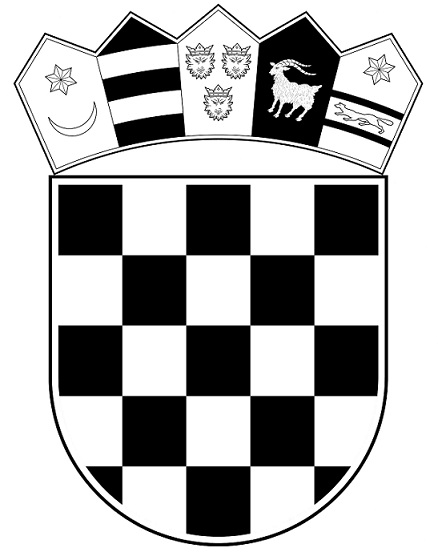 REPUBLIKA HRVATSKAMINISTARSTVO PRAVOSUĐA I UPRAVE